 		Département de la formation, de la jeunesse et de la culture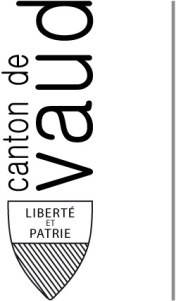 Service de l’enseignement spécialisé et de l’appui à la formation (SESAF)Rue Cité-Devant 111014 Lausanne Module 20 heuresA retourner à l’inspecteur/trice du SESAF de la région DGEO, par les personnes concernées (directions/responsables/pédagogues EPS/…)Nom et prénom de l’enfant	__________________________________________________Date de naissance		_______________________			Sexe	□ F	□ MReprésentant légal		__________________________________________________Adresse			__________________________________________________NPA / Lieu			__________________________________________________Téléphone			__________________________________________________No d’élève DFJC		__________________________________________________Enseignant-e titulaire Nom et prénom 		__________________________________________________Téléphone			__________________________________________________Doyen-enne de l’ES Nom et prénom		__________________________________________________Nom de l’établissement 	__________________________________________________Adresse			__________________________________________________Téléphone			__________________________________________________A votre connaissance, bénéficie déjà de mesures particulières :Mesure			Depuis	Chez					Tél.Enseignant-e spécialisé-e 	____________ _________________________	_____________Aide à l’intégration		____________ _________________________	_____________Logopédie			____________ _________________________	_____________Lieu d’accueil de la petite enfance si pertinent		____________ ________________________	_____________Mesures CIP pour lescrèches/garderies		____________ _________________________	_____________Psychomotricité		____________ _________________________	_____________TSA diagnostiqué par :	____________ _________________________	_____________(Autre (à préciser)		____________ _________________________	_____________PROPOSITION D’UNE MESURE DE L’ENSEIGNEMENT SPECIALISE OU DE SOUTIEN EN PEDAGOGIE SPECIALISEEA) Propositions des professionnelsLieu et date :		__________________________________________Nom et signature des Professionnels 	           Nom et signature du/de la Responsable______________________________		_______________________________________________________________		_________________________________Les résultats des différents bilans sont :□ annexés, avec l’autorisation formelle des parents□ ne sont pas transmis, faute d’autorisation des parentsB) Avis des parents :Remarques et point de vue des parentsLieu et date				Signature des parents ou du représentant légal____________________________ 	____________________________________________COMMENTAIRESC) Décision/avis de l’inspecteur(trice) OES/SESAF (à remplir par l’inspecteur(trice) du SESAF)Lieu et date				Nom, prénom et signature de l’inspecteur(trice) ___________________________ 	____________________________________________Annexes :	Rapport du(de la) pédagogue EPS	□		Rapport médical			□		Autres					□Remarques : 	La décision de l’inspecteur(trice) est retournée aux responsables EPS pour envoi aux différents prestataires		Ce formulaire est à disposition sur le site http://www.vd.ch/oes